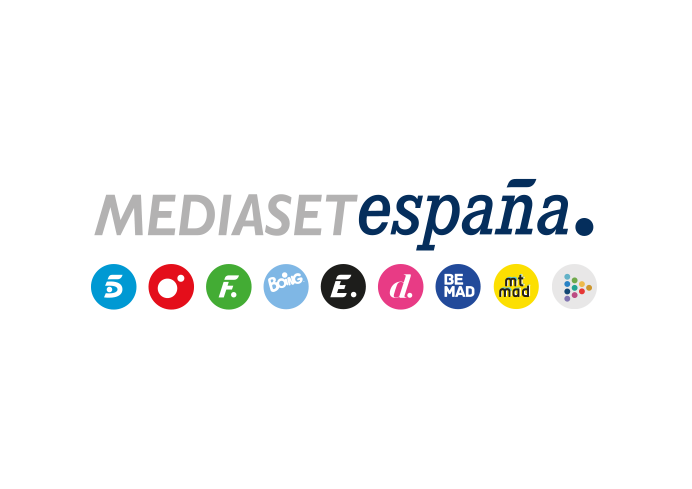 Madrid, 11 de octubre de 2022Gloria Camila u Omar: la audiencia decide la primera expulsión en directo en ‘Pesadilla en El Paraíso’En un ambiente de división en Jimena de la Frontera, con el planteamiento de la primera ‘moción de censura’ por la mala gestión del capataz, los concursantes se reunirán en El Consejo para participar también en una nueva ronda de nominaciones, este miércoles en Telecinco (22:00h).La audiencia toma la palabra en El Paraíso. Tras las primeras nominaciones en directo de la pasada semana, en las que Gloria Camila fue la más votada por sus compañeros y Omar el elegido por el último expulsado, uno de los dos -el que menos apoyo reciba en la app de Mitele- abandonará Jimena de la Frontera en la nueva gala de ‘Pesadilla en El Paraíso’ que Carlos Sobera conducirá en Telecinco mañana miércoles 12 de octubre (22:00h).Los concursantes se reunirán con Lara Álvarez en El Consejo para conocer la decisión de la audiencia y participar en una nueva ronda de nominaciones: el primer nominado elegido directamente por el expulsado de la noche y el segundo, el más votado por sus compañeros. Además, el programa abordará las últimas situaciones vividas en El Paraíso, como el planteamiento de la primera ‘moción de censura’ contra el nuevo capataz, Marco. Sus compañeros no están satisfechos con la gestión del participante y, además de convocar una huelga ante sus quehaceres diarios, han pedido su dimisión.También analizará la división del grupo en dos: por un lado, los conocidos como ‘Los Cuatro Fantásticos’ -Gloria Camila, Omar, Steisy y Dani- y ‘Wonder Woman’ -Lucía- y, por otro, ‘Los maravillosos del Imperio Romano’, formado por Daniela, Israel, Juan y Víctor con Marco como emperador.